Pedagogisk planering i kemi: syror, baser och kemiska reaktioner. 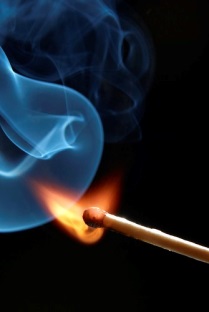 Namn:____________________________________Nu ska vi arbeta med kemi och undersöka vad som menas med att något är surt eller basiskt. Vi ska titta på olika indikatorer som mäter detta och läsa om pH-skalan. Hur genomför man ett surhetstest med rödkål på bästa sätt? Hur påverkas te av att man tillför citron? Det är några frågor som vi söker svar på. Vi ska även läsa om försurning i naturen.Vad är det som kännetecknar en kemisk reaktion? Jo, att ett nytt ämne med nya egenskaper bildas. Detta sker hela tiden runt omkring oss och inuti oss. Vi ska läsa om Fotosyntesen och förbränning (igen!). Vi ska repetera det här med atomer, molekyler, grundämnen och kemiska föreningar. Vi ska titta på hur olika ämnen bryts ner i naturen. Vi kommer under arbetets gång att läsa, svara på frågor, göra experiment och diskutera tillsammans. Vi avslutar området med ett skriftligt prov, som vi delar upp i två delar: Syror och baser samt kemiska reaktioner.KunskapsmatrisHälsningar ChristinaDu visar att du förstår hur vår natur försuras och vad man kan göra för att minska skadorna.Du visar att du kan ge en enkel beskrivning av något sätt att hjälpa naturen.Du visar att du kan ge fler exempel på hur vi kan hjälpa naturen.Du visar att du kan ge fler exempel på hur vi kan hjälpa naturen. Du använder då kemins ord och begrepp.Du visar att du kan genomföra kemiska undersökningar.Du visar att du genomför undersökningarna säkert och för enkla anteckningar.Du visar att du genomför undersökningarna säkert och för mer utförliga anteckningar.Du visar att du genomför undersökningarna säkert och för mer utförliga anteckningar.Du visar att du kan förbättra en undersökning.Du visar att du förstår vad som kännetecknar en kemisk reaktion.Du visar att du förstår att ämnen bryts ner olika snabbt i vår natur.Du visar att du har kunskap om fotosyntes och förbränning.Du visar att du kan rita modeller för atomer, molekyler, grundämnen och kemiska föreningar.